http://www.USScouts.Org     •     http://www.MeritBadge.OrgPlease submit errors, omissions, comments or suggestions about this checklist to: Workbooks@USScouts.OrgComments or suggestions for changes to the requirements should be sent to: Advancement.Team@Scouting.Org Cub Scout’s Name:		Pack No. :	Source for requirements: Cub Scout Wolf Handbook (#34752 - SKU 646428)Complete Requirements 1-4. Requirements 5-7 are optional.	1.	Identify different parts of a coin.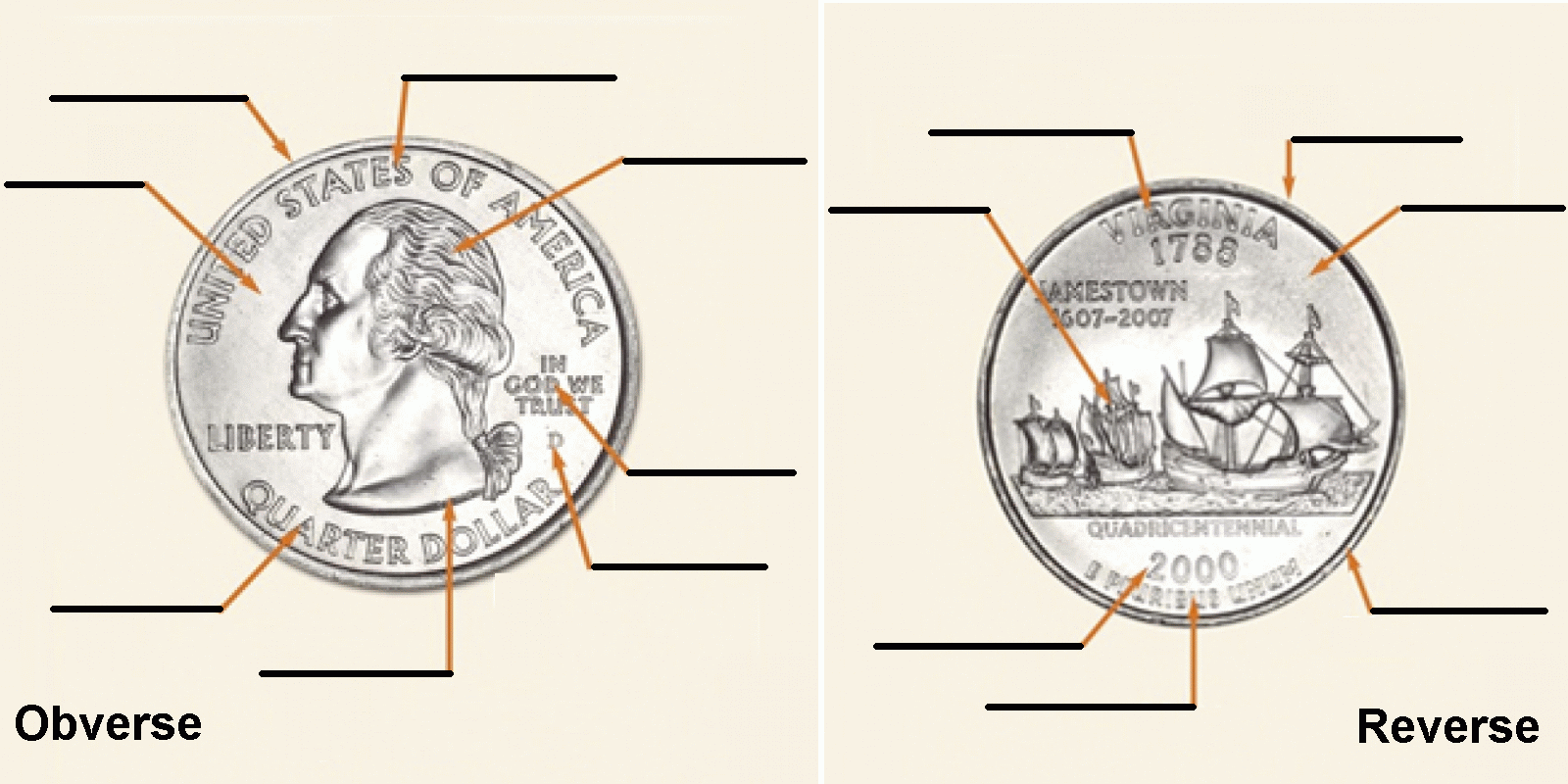 	2.	Find the mint mark on a coin.		Identify the mint where the coin was made,			and the year it was made. 		3.	Choose a coin that interests you, and make a coin rubbing. List information next to the coin detailing the pictures on it, the year it was made, and the mint where it was made.	4.	Play a game or create a game board with your den or family where you can practice adding and subtracting coins.		Describe the game:		When was this done? 		5.	Play a coin game.		Describe the game:		When was this done? 		6.	Create a balance scale.		When was this done? 		7.	Do a coin-weight investigation.		What was done? 		When was this done? 	This adventure is an elective adventure which can be used to earn the Wolf Badge.ObverseObverseReverseReversePicture:Picture:Year:Mint: